منهج تعليمي باستعمال مساحات وادوات مختلفة وأثره في دقة الضربتين الارضيتين الامامية                        والخلفية بالتنس للطلاب         م.م. ياس مجيد دهش                                            جامعة القادسية – كلية التمريضAssistant Lecturer : yass majeed dahashYass.dahash@gmail.com الملخصهدفت الدراسة الى اعداد منهج تعليمي باستعمال مساحات وادوات مختلفة للتعرف على تأثيره  في دقة الضربتين الارضيتين الامامية والخلفية بالتنس للطلاب اما مشكلة البحث فأنها تتجسد في انه المبتدئون غالبا ما يجدون اللعب على ملاعب ومضارب كبيرة الحجم وكرات سريعة وعالية الارتداد صعب جدا لذا ارتاى الباحث تبسيط تعلم المهارتين من اجل تحقيق عملية التعلم والوصول للهدف باقل وقت ممكن, بلغ عدد أفراد العينة (30) طالب وقسمت العينة الى مجموعتين (شعبتين) تجريبية وضابطة , أستخدم الباحث المنهج التجريبي وبعدها تم تطبيق المنهج التعليمي على المجموعة التجريبية  أما بالنسبة للمجموعة الضابطة فقد اتبعت المنهج المعد من قبل المدرس , واستنتج الباحث أنه المنهج التعليمي وسيلة توجيه جيد ساعد بشكل كبير في تعليم مهارتي الضربتين الارضيتين الامامية والخلفية بالتنس من خلال التدرج في عملية التعلم.AbstractEFFECT  OF  TEACHING  PROGRAM  BY USING VARIOUS EREAS  AND MEANS TO DEVELOP  FOREHAND  AND  BACKHAND  HIT IN TENNIS FOR THE STUDENT This study aims to set teaching program  by using various areas  and means to develop front and back hit in tennis for the student.  Research problem derived from that the beginners players are mastered in play in big rackets  and court and quick balls with high rebound , so the researcher want to simplify teaching of these skills.             randomly to tow groups (experimental and control group ) every groups consist of (15) players after making homogeneity and parity. The researcher used experimental method by designing  equivalent groups , with (30) student were divided The experimental group used teaching program , while the control group used normal program .The researcher concluded that the teaching program is good mean to teaching and direct the teaching processes in teaching these two skills (forehand and backhand  hit) by graduating in teaching .المقدمة وأهمية البحث ان الانجازات الرياضية العالية المتحققة من قبل الرياضيين في الالعاب الرياضية المختلفة بصورة عامة والالعاب الرياضية الفردية بصورة خاصة لم تحدث صدفة وانما جاءت نتيجة التطور لمختلف العلوم الرياضية بالإضافة الى اتباع المدربين والمدرسين الى مناهج علمية صحيحة وحديثة في محاولة لاستثمار الطاقة البشرية في افضل حدودها .وتعد لعبة التنس من الالعاب الرياضية الفردية المشوقة والمهمة والتي تنتشر في كثير من بلدان العالم وتعتبر هذه اللعبة كنشاط فعال تساهم في رفع المستوى المهارى  للمتعلم لأنها لا تقل شانا عن أي رياضة او لعبة اخرى لما تحتاجه من متطلبات مهارية أو خطيطة وبدنية بالإضافة الى تحلي الممارس لهذه اللعبة بالشجاعة والقوة والقدرة على ضبط النفس في جميع الظروف المحيطة به, وللأعداد منهج تعليمي يجب القيام بالأسس العلمية الصحيحة في تعلم المهارات  وذلك يتوجب الاهتمام الكلي الى مراحل تعلم المهارات الحركية , واتباع خطوات التعلم الصحيحة من حيث البدء بالسهل وبعدها التدرج في الاداء للصعب ,ومن أجل تسهيل عملية التعلم يتوجب الضرورة بإيجاد وسائل جديدة تتضمن الاسراع بتعلم الفرد من اجل الاقتصاد بالجهد والوقت من اجل الوصول الى اعلى مستوى للفرد. ومن خلال الالتماس ما بين المعلم والمتعلم تحدث بعض التغيرات الايجابية في سلوك المتعلم تجعله اكثر فاعلية واستجابة نحو التعلم ، وتكمن أهمية البحث في وضع منهج تعليمي باستعمال مساحات وادوات مختلفة واثره في الضربتين الارضيتين الامامية والخلفية بالتنس  لدى طلاب المرحلة الثالثة حيث ارتأى الباحث بتغير بيئة اللعب للاعبين المبتدئين لمساعدتهم في تحقيق الهدف وهو القدرة على تعلم التنس في اقل وقت ممكن من خلال التدرج في استخدام مساحات الملعب والمضارب من الاصغر الى الاكبر واستخدام الكرات ذات الاوزان القليلة والتدرج الى الوصول الى الوزن القريب من الاعتيادي والسبب يكمن في ان المبتدئون حيث غالبا ما يجدون اللعب على ملاعب ومضارب كبيرة وكرات سريعة  وعالية الارتداد صعبا جدا بسبب كبر حجم الملعب والمضرب وسرعة الكرة وارتدادها العالي بالإضافة الى عدم القدرة على تكرار التكنيك للسيطرة على الكرة , مما يجعل المبتدأ في كثير من الاحيان في حالة ملل وبالتالي الصعوبة في التعلم بسرعة.الغرض من الدراسة : هو التعرف على تأثير المنهج التعليمي على دقة الضربتين الارضيتين الامامية والخلفية بالتنس لعينة البحث. 3- الطريقة والاجراءات وتشمل :3-1 العينة : تعرف العينة بأنها " هي جزء من مجتمع البحث الاصلي ، يختارها الباحث بأساليب مختلفة ويحقق من خلالها أهداف وفروض البحث ، شريطة ان تكون ممثلة تمثيلا حقيقيا لمجتمع الاصل "() حدد الباحث مجتمع البحث بطلاب المرحلة الثالثة - كلية التربية الرياضية – جامعة المثنى والبالغ عددهم (60) طالب مقسمين الى 3 شعب وتم اختيار شعبتين(مجموعتين )  بطريقة القرعة  وبواقع (15) طالب لكل شعبة بعد استبعاد الطلاب الراسبين والمؤجلين والممارسين للعبة والممارسين للألعاب  المشابهة (تنس طاولة والريشة الطائرة ) لتجنب انتقال  اثر نقل التعلم بين مهارات العاب المضرب التي تؤثر في الاداء العام وقد مثلت العينة نسبة مئوية قدرها 50% الى مجتمع البحث الاصلي ,المجموعتين ( الشعبتين )  واحدة ضابطة اتبعت الاسلوب المعد من قبل المدرس والاخرى تجريبية اتبعت الاسلوب المعد من قبل الباحث .3-1-1 تجانس العينة : تم اجراء التجانس لأفراد عينة البحث ككل والجدول (1) يبين  ذلك  : جدول (1)يبين التجانس لافراد عينة البحث 3-1-2 التكافؤ : تم اجراء التكافؤ بين المجموعة التجريبية والضابطة لعينة البحث وفق المتغيرات ( الطول ، الوزن ، الضربة الارضية الامامية ، الضربة الارضية الخلفية ) والجدول (2) يبين ذلك :جدول (2)يبين التكافؤ بين المجموعتين الضابطة والتجريبية لأفراد عينة البحث بلغت قيمة (ت) الجدولية عند مستوى دلالة 0.05 ودرجة حرية 28 هي 2,053-2  تصميم الدراسة : استخدم الباحث المنهج التجريبي بأسلوب المجموعتين المتكافئتين لملائمته لطبيعة البحث فالمنهج هو" الطريقة التي ينتهجها الفرد حتى يصل الى هدف معين " ().3-3المتغيرات المدروسة : الضربة الارضية الامامية والضربة الارضية الخلفية . الاختبارات المستخدمة :  اختبار هوايت المعدل للضربتان الارضيتان الامامية والخلفية():اسم الاختبار: قياس دقة الضربتين الارضيتين الامامية والخلفية – يجري هذا الاختبار على ملعب نظامي للتنس مع تهيئة مضارب تنس (30) كرة تنس واستمارة تسجيل وحبل مثبت كما في الشكل رقم ( 1)  موضحا مناطق وقوف المختبر وكيفية اجراء الاختبار والعلامات التقويمية:                                                                  1 درجة  2 درجة 3 درجة 4 درجة 5 درجة 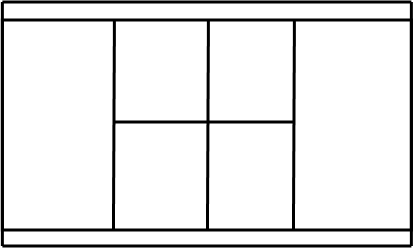                                                      شكل (1)                يوضح اختبار هوايت للقدرة المهارية للضربتان الارضيتان الامامية والخلفية- يثبت حبل على عمودين في قائمي الشبكة وموازيين لها وعلى ارتفاع (7) أقدام من الارض و(4) أقدام من الشبكة كما في الشكل (1) .- ترسم خطوط ثلاثة متوازية بين خط الارسال وخط القاعدة بحيث تكون المسافة بين الخطوط (4,5) قدم.- يقف اللاعب على علامة الوسط , التي تقع على منتصف خط القاعدة ويمنح خمس محاولات تجريبية لمعرفة أداء الاختبار بعد تقديم الارشادات من قبل المدرس شرط ان تقذف الكرة مباشرة خلف خط الارسال بواسطة قاذف الكرات ان وجد او بواسطة المدرس المختص , ويبدا اللاعب بمحاولة ارجاع الكرة بمضربه مستخدما الضربة الامامية أو الضربة الخلفية ويخصص لكل لاعب عشر محاولات للضربة الامامية وعشر محاولات للضربة الخلفية , درجات اللاعب هي مجموع النقاط التي يحصل عليها من خلال جمع محاولاته العشر , ويجب أ ن تعبر الكرة الشبكة وأسفل الحبل ويحصل الطالب على درجات تصاعدية من ( 1-5) درجات واذا اجتازت الكرة من فوق الحبل فأنها تعطي نصف العلامة التقويمية للمنطقة الصحيحة التي تسقط عليها.التجربة الرئسية : 3-5-1 تحديد الاختبارات : من خلال استقراء الباحث للمصادر العلمية المتعلقة بلعبة التنس فقد حدد عدة اختبارات مقننة ووضعها في استمارة استبيان وعرضها على الخبراء المختصين لترشيح أهم الاختبارات التي تقوم بقياس مهارات قيد البحث ( الضربة الارضية الامامية والضربة الارضية الخلفية ) وبعد تفريغ البيانات اتضح انهم اجمعوا على اختبار هوايت المعدل للضربتان الارضيتان الامامية والخلفية علما انه هذا الاختبار ملائم لعينة البحث كونها مصممة اصلا لطلبة الجامعات .التجربة الاستطلاعية التجربة الاستطلاعية الاولى :عمل الباحث على اجراء التجربة الاستطلاعية الاولى  في يوم 14 / 10 / 2014  الساعة العاشرة والنصف صباحا على اربعة طلاب من عينة البحث بهدف التعرف على الصعوبات والعقبات التي قد ترافق مجريات العمل من حيث معرفة الوقت و مكان وملائمة للعينة واستعداد العينة لأداء الاختبارات . التجربة الاستطلاعية الثانية :عمل الباحث على اجراء التجربة الاستطلاعية الثانية  في يوم  21 / 10 / 2014 الساعة العاشرة والنصف صباحا على اربعة طلاب من عينة البحث بهدف استخراج الاسس العلمية للاختبارات ( الثبات والموضوعية ) . الاسس العلمية للاختبارات :3-5-5-1الصدق : استخدم الباحث الصدق الظاهري من خلال تحديد جميع مكونات الاختبارات في استمارة استبيان وعرضها على الخبراء والمختصين()  " وهو احد مؤشرات صدق المحتوى اذ ينبغي أن تكون فقرات الاختبار وتعليماته وشكله ومظهره يرتبط باسم الاختبار "(), ومن خلالهم تم الحصول على صدق الاختبارات بدرجة 0,835 .3-5-5-2 الثبات : عمل الباحث على أجراء طريقة واعادة الاختبار وذلك للتأكد من ثبات الاختبارات فقام الباحث باجراء الاختبار على عينة التجربة الاستطلاعية  لاربعة طلاب من عينة البحث وبعد مرور سبعة ايام عمل الباحث باعادة التجربة الاستطلاعية  وفي نفس الظروف ومن ثم معالجة البيانات احصائيا باستخدام معامل الارتباط البسيط ( بيرسون ), فقد بلغت درجة الثبات للضربة الارضية الامامية هي 0,89 ودرجة الثبات للضربة الارضية الخلفية  هي 0,87  . 3-5-5-3 الموضوعية : عمد الباحث الى الاستعانة بمحكمين عند اجراء التجربة الاستطلاعية الثانية والتي اجريت على اربعة طلاب ومن ثم استخراج معامل الارتباط البسيط ( بيرسون) بين درجات الحكمين() ( الاول والثاني ) وقد بلغت درجة الموضوعية  0,93  .- عمل الباحث على اجراء وحدتين تعريفيتين للمهارات قيد البحث ( الضربة الارضية الامامية والخلفية ) بتاريخ 28/10/ 2014 و 4 / 11 / 2014 وشرح تام لهذه المهارات وكيفية ادائها وفكرة استيعابها لغرض التهيئو قبل اجراء الاختبار القبلي .3-5-6 أجراءات البحث الميدانية :3-5-6-1 الاختبار القبلي : تم اجراء الاختبارات القبلية للمهارات  قيد الدراسة (الضربتين الارضيتين الامامية والخلفية)  بتاريخ 11 / 11 / 2014 وتم اجراء  اختبار هوايت المعدل للقدرة المهارية  للضربتين الارضيتين الامامية والخلفية .3-5-6-2 مفردات المنهج التعليمي : تم تنفيذ المنهج التعليمي بتاريخ 18 / 11 / 2014 على المهارات قيد الدراسة (الضربتين الارضيتين الامامية والخلفية) وفق الاساليب العلمية التي اكدت عليها المصادر في استخدام الخطوات التعليمية للمبتدئين, وقد شمل المنهج التعليمي المجموعة التجريبية (6) وحدات تعليمية " ثلاث وحدات لكل مهارة " قيد البحث , وموزعة على  (6) اسابيع وبمعدل وحدة تعليمية() واحدة لكل اسبوع وفق المنهج المعتمد من قبل الكلية لتدريس هذه المادة بوحدة واحدة لكل اسبوع بالاضافة الى نفس الوحدات بالنسبة للمجموعة الضابطة والجدول  رقم (2) يبين كيفية استعمال مساحات الملعب والكرات والمضارب()واسم المهارة المتعلمة وعدد وحداتها وتاريخها للمجموعة التجريبية .                                                             جدول (3)يبين احجام مساحات الملعب والكرات والمضارب وارتفاع الشبكة واسم وتاريخ المهارة                                     المستخدمة للمجموعة التجريبيةبينما يبين الجدول رقم (4)  مجموع الزمن لكل وحدة تعليمية والزمن الكلي للمنهج التعليمي المقرر . جدول ( 4 )يبين محتوى أقسام الوحدة التعليمية ومحتوى نشاط كل درس  وزمن النشاط المحدد خلال الوحدة  والزمن الكلي لكل نشاط والنسب المئوية لنشاط الوحدة التعليمية3-5-6-3 الاختبارات البعدية : تم اجراء الاختبارات البعدية  للمهارات  قيد الدراسة (الضربتين الارضيتين الامامية والخلفية)  بتاريخ 30 / 12 / 2014 بعد الانتهاء من مدة تطبيق المنهج التعليمي  للضربتين الارضيتين الامامية والخلفية بالتنس والتي استغرقت( 6 ) أسابيع وقد حرص الباحث على توفير نفس ظروف الاختبارات القبلية وإجراءاته المتبعة للاختبار . 3-5-6-4الوسائل الاحصائية :- تم معالجة البيانات قيد الدراسة التي تم الحصول عليها باستخدام الوسيلة الاحصائية التي تتلاءم مع اهداف الدراسة للتوصل الى معرفة النتائج من خلال استخدام الحقيبة الإحصائية ( SPSS ) .4- عرض النتائج وتحليلها ومناقشته:-4-1 - عرض نتائج الفروق في المتغيرات قيد الدراسة للاختبارين القبلي والبعدي للمجموعة التجريبية  وتحليلها ومناقشتها                                                جدول (5 )يبين الفروق بين الاختبارين القبلي والبعدي للمجموعة التجريبية  في المتغيرات قيد الدراسة*بلغت قيمة (ت) الجدولية عند درجة حرية( 14) ونسبة خطأ 0،05 هي 2،14 يبين الجدول (5) الأوساط الحسابية والانحرافات المعيارية وقيمة (T) المحسوبة والجدولية في متغيرات البحث  للضربة  الارضية الأمامية والخلفية للاختبارات القبلية والبعدية للمجموعة التجريبية , فقد أظهرت النتائج بان الوسط الحسابي في الاختبار القبلي كان (11,133) وبانحراف معياري مقداره (0,990) للضربة الارضية الامامية والوسط الحسابي للاختبار ألبعدي (17،13) وبانحراف معياري (3،11) أما قيمة (t) المحسوبة لمعرفة الفروق بين الاختبارين القبلي والبعدي فبلغت (7،51) وهي اكبر من قيمة ( t) الجدولية البالغة (2،14) وبدرجة حرية (14) وتحت مستوى دلاله (0.05) وهذا يدل على وجود فرق معنوي ولصالح الاختبار ألبعدي, اما بالنسبة للضربة الارضية الخلفية فقد أظهرت النتائج بان الوسط الحسابي في الاختبار القبلي كان (7،800) وبانحراف معياري مقداره (1،014) للضربة الارضية الخلفية والوسط الحسابي للاختبار ألبعدي (14،80) وبانحراف معياري (2،54) أما قيمة (t) المحسوبة لمعرفة الفروق بين الاختبارين القبلي والبعدي فبلغت (9،85) وهي اكبر من قيمة ( t) الجدولية البالغة (2،14) وبدرجة حرية (14) وتحت مستوى دلاله (0.05) وهذا يدل على وجود فرق معنوي ولصالح الاختبار البعدي.وهذا يعني انه المجموعة التجريبية قد حققت فروقا معنوية بين الاختبارين القبلي والبعدي ولصالح الاختبار البعدي ويعزو الباحث هذا الفرق الى المنهج التعليمي المعد والذي استخدم لتسهيل عملية التعلم من خلال البدء باستعمال ادوات ومساحات صغيرة والتدرج  الى استعمال ادوات ومساحات اكبر مناسبة للمبتدئين مما ساعدت هذه العملية على تشويق واثارة المتعلمين لتعليم المهارات المبحوثة  باقل وقت .  4-2 - عرض نتائج الفروق في المتغيرات قيد الدراسة للاختبارين  القبلي والبعدي للمجموعة الضابطة وتحليلها ومناقشتها .                                            جدول (6)يبين الفروق بين الاختبارين القبلي والبعدي للمجموعة الضابطة في المتغيرات قيد الدراسة*بلغت قيمة (ت) الجدولية عند درجة حرية( 14) ونسبة خطأ 0،05 هي 2،14 يبين الجدول (6) الأوساط الحسابية والانحرافات المعيارية وقيمة (T) المحسوبة والجدولية في متغيرات البحث  للضربة  الارضية الأمامية والخلفية للاختبارات القبلية والبعدية للمجموعة الضابطة , فقد أظهرت النتائج بان الوسط الحسابي في الاختبار القبلي كان (11,400) وبانحراف معياري مقداره (1,121) للضربة الارضية الامامية والوسط الحسابي للاختبار البعدي (14،33) وبانحراف معياري (3،64) أما قيمة (t) المحسوبة لمعرفة الفروق بين الاختبارين القبلي والبعدي فبلغت (3،71) وهي اكبر من قيمة ( t) الجدولية البالغة (2،14) وبدرجة حرية (14) وتحت مستوى دلاله (0.05) وهذا يدل على وجود فرق معنوي ولصالح الاختبار البعدي, اما بالنسبة للضربة الارضية الخلفية فقد أظهرت النتائج بان الوسط الحسابي في الاختبار القبلي كان (8,200) وبانحراف معياري مقداره (0,862) للضربة الارضية الخلفية والوسط الحسابي للاختبار البعدي (12,80) وبانحراف معياري (2,62) أما قيمة (t) المحسوبة لمعرفة الفروق بين الاختبارين القبلي والبعدي فبلغت (6،43) وهي اكبر من قيمة ( t) الجدولية البالغة (2،14) وبدرجة حرية (14) وتحت مستوى دلاله (0.05) وهذا يدل على وجود فرق معنوي ولصالح الاختبار البعدي. وهذا يعني انه المجموعة الضابطة  قد حققت فروقا معنوية بين الاختبارين القبلي والبعدي ولصالح الاختبار البعدي ويعزو الباحث هذا الفرق الى المنهج المعد من قبل الكلية والمستخدم من قبل مدرس مادة التنس اذ انه فترة 6 اسابيع وبواقع محاضرة واحدة لكل اسبوع قد ساعدت على تعليم مهارتي الضربة الارضية الامامية والضربة الارضية الخلفية بالتنس من خلال الوسيلة المتبعة من قبل المدرس .4-3 - عرض نتائج الفروق في المتغيرات قيد الدراسة للاختبارات  البعدية للمجموعتين الضابطة والتجريبية وتحليلها ومناقشتها .                                                جدول (7)يبين الفروق بين الاختبارات البعدية للمجموعتين الضابطة والتجريبية في المتغيرات قيد      الدراسة*بلغت قيمة (ت) الجدولية عند درجة حرية( 28) ونسبة خطأ 0،05 هي 2،05يبين الجدول (7) الأوساط الحسابية والانحرافات المعيارية وقيمة (T) المحسوبة والجدولية في متغيرات البحث  للضربة  الارضية الأمامية والخلفية للاختبارات البعدية للمجموعتين التجريبية والضابطة , فقد أظهرت النتائج بان الوسط الحسابي في الاختبار البعدي للمجموعة التجريبية للضربة الارضية الامامية  هو (17،13) وبانحراف معياري مقداره (3،11) والوسط الحسابي للاختبار البعدي للمجموعة الضابطة للضربة الارضية الامامية  هو (14،33) وبانحراف معياري (3،64) أما قيمة (t) المحسوبة لمعرفة الفروق بين الاختبارات البعدية  فبلغت (2،26) وهي اكبر من قيمة ( t) الجدولية البالغة (2،05) وبدرجة حرية (28) وتحت مستوى دلاله (0.05) وهذا يدل على وجود فرق معنوي ولصالح الاختبار البعدي للمجموعة التجريبية , اما بالنسبة للضربة الارضية الخلفية فقد أظهرت النتائج بان الوسط الحسابي في الاختبار البعدي للمجموعة التجريبية  هو (14،80) وبانحراف معياري مقداره (2،54) والوسط الحسابي للاختبار البعدي للمجموعة الضابطة هو  (12,80) وبانحراف معياري (2,62) أما قيمة (t) المحسوبة لمعرفة الفروق بين الاختبارات البعدية  فبلغت (2،12) وهي اكبر من قيمة ( t) الجدولية البالغة (2،05) وبدرجة حرية (28) وتحت مستوى دلاله (0.05) وهذا يدل على وجود فرق معنوي ولصالح الاختبار البعدي للمجموعة التجريبية .من خلال النتائج السابقة  ظهر هناك تطوراً واضحاً لمجموعتي البحث التجريبية والضابطة وبشكل واضح في التأثير على عملية  التعلم  ، وهذا يعني إن مجموعتي البحث قد حققت هدفها في التعلم من حيث التطور الحاصل مع وجود فروق معنوية بين المجموعتين الضابطة والتجريبية  ولصالح المجموعة التجريبية التي حصلت على جرعة كبيرة ومركزة من الوحدات التعليمية نتيجة لتنويع المساحات ( الملعب ) مما ادى الى زيادة عدد التكرارات للحصول على الكرة للطالب أو المتعلم بشكل كبير ومنتظم مما قلص الوقت المهدور إلى حد ما وساعد على استثمار الجزء الرئيسي من الأداء بشكل أفضل بالإضافة إلى الاقتصاد بالجهد حيث تمتعت المجموعة التجريبية بفرص متساوية تقريبا  في الحصول على الكرة وضربها ، ويعزو الباحث ذلك إلى تأثير المنهج التعليمي من خلال تبسيط عملية التعلم وعدم شعور المتعلم بالملل من خلال كبر حجم الملعب والمضرب وسرعة وارتداد الكرات العادية وانما شعوره بالراحة والاطمئنان والتشوق  من خلال اللعب في مساحات مناسبه واستخدام مضارب صغيرة الحجم وكرات بطيئة السرعة وقليلة الارتداد والتدرج في هذه الادوات  لتبسيط عملية التعلم, اذ أن " الاسلوب العلمي الحديث الذي ينادي به خبراء التعلم الحركي وطرائق التدريس هو الدعوة الى التنويع في الاساليب والطرائق التعليمية والتدريسية "() .الاستنتاجاتتبين من خلال التجربة الميدانية ان المجموعة التجريبية التي تم تعليمها باستخدام المنهج التعليمي المعد من قبل الباحث قد تفوقت على المجموعة الضابطة التي تم تعليمها المهارات بالطرق التقليدية المتبعة.ان للمنهج التعليمي المعد من قبل الباحث ذات اثر ايجابي واضح في تعليم المبتدئين المهارات قيد الدراسة  ( الضربتين الارضيتين الامامية والخلفية بالتنس ) بأقل وقت .لاحظ الباحث ان تكرار اداء التمارين باستخدام المساحات والادوات المختلفة كان لها اثر كبير في خلق روح الاثارة والتشويق وزيادة الميل نحو تعلم المهارات قيد الدراسة .ان المنهج التعليمي مناسب لتعليم مهارتي الضربتين الارضيتين الامامية والخلفية لهذه الفئة من الطلاب .المصادرظافر هاشم الكاظمي ( 2000 م ) : الفني والخططي بالتنس ، ط2 ، بغداد.جاسم محمد نايف الرومي (1999م): أثر برنامج الالعاب الصغيرة والقصص الحركية في بعض القدرات البدنية والحركية لأطفال الرياض : ( أطروحة دكتوراه ، جامعة الموصل ، كلية التربية الرياضية ) .عبد الهادي , نبيل (2001) : في مجال القياس والتقويم التربوي واستخداماته التدريس الصفي , ط2 , عمان , الاردن , دار وائل .علي سلوم جواد , مازن حسن جاسم ( 2011م ): البحث العلمي ( اساسيات ومناهج , اختبار الفرضيات , تصميم التجارب ) , دار الضياء للطباعة والتصميم ، العراق , النجف.خطابية , اكرم( 1997م ) : المناهج المعاصرة في التربية الرياضية , دار الفكر , الاردن , عمان.                                                         ملحق (1)نموذج لوحدة تعليمية لتعليم مهارة الضربة الارضية الامامية بالتنس                   الوحد ة /  الاولى المرحلة / الثالثة       عدد المجموعة أو الشعبة / 15 طالب                        زمن الوحدة / 90 دقيقة الهدف التعليمي / تعلم مهارة الضربة الارضية الامامية                    الاسبوع / الاول من المنهج التعليمي الهدف التربوي / تطوير التعاون مع الزملاء وزيادة ثقة الطالب بنفسه                                                               ملحق (2)نموذج لوحدة تعليمية لتعليم مهارة الضربة الارضية الخلفية  بالتنس                الوحد ة /  الرابعةالمرحلة / الثالثة       عدد المجموعة أو الشعبة / 15 طالب                        زمن الوحدة / 90 دقيقة الهدف التعليمي / تعلم مهارة الضربة الارضية الخلفية                   الاسبوع / الرابع  من المنهج التعليمي الهدف التربوي / تطوير التعاون مع الزملاء وزيادة ثقة الطالب بنفسه                                                                ملحق (3)مضارب بحجم 41سم -48سم      مضارب بحجم 53 سم-58 سم             مضارب بحجم 63سم-68سم كرات باللون الاحمر وذات         كرات باللون البرتقالي  وذات                كرات باللون الاخضر ذات  وزن وضغط وزن وضغط قليل                 وزن وضغط متوسط              وضغط قريب من الكرات الاعتيادية                                                   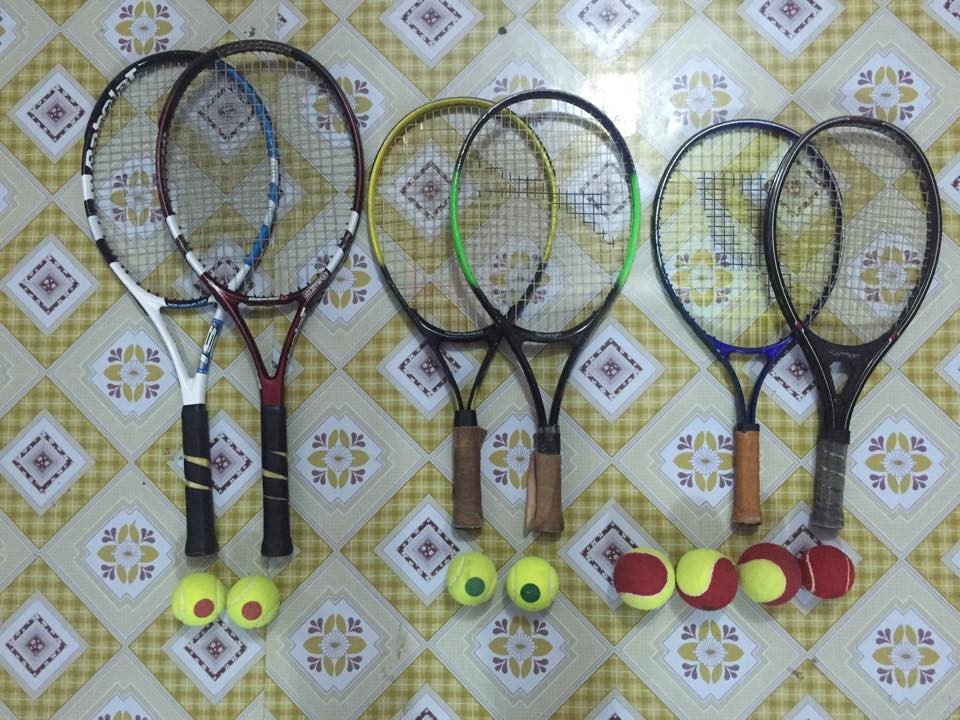     المعالم      الاحصائية    المتغيرات وحدة القياس         المجموعة  التجريبية         المجموعة  التجريبية         المجموعة  التجريبيةمعامل الالتواء المجموعة الضابطة  المجموعة الضابطة  المجموعة الضابطة  معامل الالتواء     المعالم      الاحصائية    المتغيرات وحدة القياسالوسط الانحراف الوسيطمعامل الالتواء الوسط الانحراف الوسيط معامل الالتواء الطولسم170،6003،996170،000-0،396170،8004،144170،000-0،427 الوزنكغم62،8002،04263،000-0،56063،0672،34464،000-0،476الضربة الارضية الامامية درجة11،1330،99011،0000،21011،4001،12111،0000،112الضربة الارضية الخلفية درجة7،8001،0148،000-0،0198،2000،8628،000-0،433    المعالم      الاحصائية    المتغيرات وحدة القياس المجموعة  التجريبية المجموعة  التجريبية    المجموعة الضابطة      المجموعة الضابطة      (ت) المحسوبة    (ت) الجدوليةالدلالة     المعالم      الاحصائية    المتغيرات وحدة القياسالوسط الانحراف الوسط الانحراف     (ت) المحسوبة    (ت) الجدوليةالدلالة الطولسم170،6003،996170،8004،1440،135  2،05 غير معنوي الوزنكغم62،8002،04263،0672،3440،332  2،05 غير معنويالضربة الارضية الامامية درجة11،1330،99011،4001،1210،690  2،05 غير معنويالضربة الارضية الخلفية درجة7،8001،0148،2000،8621،164  2،05 غير معنويت      قياس الملعب        ( الساحة )لون  ووزن                  الكرة   قياس المضرب ارتفاع الشبكة اسم وتاريخ المهارة المستعملة 1الطول  11مالعرض  5 – 6 م أحمر وأقل وزنأ وضغط41-48 سم71 سمتعليم مهارة الضربة الامامية  18/11 /2014تعليم مهارة الضربة الخلفية   9 /12/20142الطول  18 مالعرض 6,5 -8,23   برتقالي وزن وضغط متوسط 53-58 سم81 سمتعلم مهارة الضربة الامامية  25/11 /2014تعلم مهارة الضربة الخلفية   16/12/20143الملعب العادي الفردي أخضر وزن وضغط قريب من الاعتيادي 63-68 سم 91 سم تعلم مهارة الضربة الامامية   2/12 تعلم مهارة الضربة الخلفية   23/ 12  /2014              	أقسام الوحدة التعليمية محتوى نشاط الدرس زمن النشاطخلال الوحدةالزمن الكلي لنشاط الوحدة النسبة المئوية لكل نشاط القسم التحضيريالمقدمة5 د30 د5,55القسم التحضيريالاحماء العام5 د30 د5,55القسم التحضيريالاحماء الخاص10 د60 د11.11القسم الرئسي النشاط التعليمي25 د150 د27,77القسم الرئسي النشاط التطبيقي30 د180 د33,33القسم الرئسي الاختبارات التقويمية10 د 60  د11,11القسم الختامي الختام5 د30  د5,55المجموع 90 د540 د100    المعالم الاحصائيةالمتغيرات وحدة القياس الاختبار القبلي الاختبار القبلي الاختبار البعدي الاختبار البعدي قيمة T المحسوبة قيمة T الجدولية مستوى الدلالة نوع الدلالة     المعالم الاحصائيةالمتغيرات وحدة القياس - س   ع - سعقيمة T المحسوبة قيمة T الجدولية مستوى الدلالة نوع الدلالة الضربة  الارضية الامامية درجة 11،1330,99017،133،117،512،140،05معنويالضربة  الارضية الخلفية درجة 7،8001،01414،802،549،852،140،05معنوي    المعالم الاحصائيةالمتغيرات وحدة القياس الاختبار القبلي الاختبار القبلي الاختبار البعدي الاختبار البعدي قيمة T المحسوبة قيمة T الجدولية مستوى الدلالة نوع الدلالة     المعالم الاحصائيةالمتغيرات وحدة القياس - س   ع - سعقيمة T المحسوبة قيمة T الجدولية مستوى الدلالة نوع الدلالة الضربة الارضية الامامية درجة 11،4001،12114،333،643،712،140،05معنويالضربة  الارضية الخلفية درجة 8،2000،86212،802،626،432،140،05معنوي    المعالم الاحصائيةالمتغيرات وحدة القياس المجموعة التجريبية  المجموعة التجريبية  المجموعة الضابطة  المجموعة الضابطة  قيمة T المحسوبة قيمة T الجدولية مستوى الدلالة نوع الدلالة     المعالم الاحصائيةالمتغيرات وحدة القياس - س   ع - سعقيمة T المحسوبة قيمة T الجدولية مستوى الدلالة نوع الدلالة الضربة الارضية الامامية درجة 17،133،1114،333،642،262،050،05معنويالضربة الارضيةالخلفية درجة 14،802،5412،802،622،122،050،05معنويتاقسام الوحدة محتوى النشاط الوقتتفاصيل مفردات الوحدة التعليمية 1القسم التحضيري المقدمة 5 دقائق  تجمع الطلاب والاصطفاف وتسجيل الحضور 1القسم التحضيري الاحماء العام5 دقائقاخذ دورتين حول ملعب التنس وأحماء عام لكافة اجزاء الجسم وتمارين بدنية عامة 1القسم التحضيري الاحماء الخاص 10 دقائق أحماء خاص لأجزاء الجسم التي تشترك بأداء المهارة وأداء التمارين البدنية الخاصة بهذه المهارة 2القسم الرئيسيالنشاط التعليمي   25 دقيقة * يقف الطلاب بشكل مربع ناقص ضلع وتعطى لهم معلومات عامة عن الحركات الاساسية واهميتها وشرح الاداء الفني لمهارة الضربة الارضية الامامية وذكر اهم الاخطاء الشائعة منها لتجنبها ( لمدة 10 دقائق ).* شرح المراحل التي تمر بها الضربة الارضية الامامية وتطبيقها للطلاب ( لمدة 10 دقائق ).* قيام انموذج لعرض المهارة امام الطلاب( لمدة 5 دقائق ) .  2القسم الرئيسيالنشاط التطبيقي   30   دقيقة* يقف الطلاب بشكل خطين متوازيين بمسافة 4م بين كل خط وبمسافة 2م بين كل طالب وطالب بجانبه ويؤدون المهارة بمراحلها بدون كرة لمدة (5) دقائق .* تقسم المجموعة ( الشعبة ) الى 3 مجاميع تتكون كل منها من 5 طلاب وتطبق كل مجموعة المهارة على ملعب بطول 11م وعرض 5-6 م  وتستخدم الكرات ذات اللون الاحمر الاقل وزنا وضغط والمضارب الصغيرة بقياس 41-48 سم وتستخدم الشبكة بارتفاع 71سم ويكون هناك 3 ملاعب بهذا القياس وكل مجموعة تطبق المهارة على ملعب حيث يكون في كل جهة (2) طلاب وفي الاخرى (3) طلاب ويؤدون المهارة على التوالي مع الزملاء في الجهة الاخرى وبعد مرور كل (3) دقائق يتم تدوير طالب من جهة( 3) طلاب الى الجهة الاخرى حتى تكون هنالك عدالة في الوقت لجميع الطلاب , هذا النشاط يستمر (15 )دقيقة .* توضع(4) شواخص في زوايا الملعب تبعد 50سم عن الخط الجانبي و50 سم عن خط القاعدة وتوجيه المتعلمين بلعب الكرة  على الشواخص وبنفس طريقة توزيع الطلاب السابقة وبعد مرور (2) دقيقة يتم تدوير طالب من جهة( 3) طلاب الى الجهة الاخرى حتى تكون هنالك عدالة في الوقت لجميع الطلاب , هذا النشاط يستمر (10 )دقائق.2القسم الرئيسيالاختبارات التقويمية 10 دقائقيقوم المدرس بتقويم الطلاب من خلال اجراء مباراة مصغرة لكل لاعب مع الزميل بوقت 3-4 دقائق وعلى (3 ) ملاعب المستخدمة سابقا .3القسم الختامي الختام 5 دقائق تمارين التهدئة واسترخاء الجسم مع اعطاء الارشادات والتوصيات اللازمة و الانصراف تاقسام الوحدة محتوى النشاط الوقتتفاصيل مفردات الوحدة التعليمية 1القسم التحضيري المقدمة 5 دقائق  تجمع الطلاب والاصطفاف وتسجيل الحضور 1القسم التحضيري الاحماء العام5 دقائقاخذ دورتين حول ملعب التنس وأحماء عام لكافة اجزاء الجسم وتمارين بدنية عامة 1القسم التحضيري الاحماء الخاص 10 دقائق أحماء خاص لأجزاء الجسم التي تشترك بأداء المهارة وأداء التمارين البدنية الخاصة بهذه المهارة 2القسم الرئيسيالنشاط التعليمي   25 دقيقة * يقف الطلاب بشكل مربع ناقص ضلع وتعطى لهم معلومات عامة عن الحركات الاساسية واهميتها وشرح الاداء الفني لمهارة الضربة الارضية الخلفية وذكر اهم الاخطاء الشائعة منها لتجنبها ( لمدة 10 دقائق ).* شرح المراحل التي تمر بها الضربة الارضية الخلفية وتطبيقها للطلاب ( لمدة 10 دقائق ).* قيام انموذج لعرض المهارة امام الطلاب( لمدة 5 دقائق ) .  2القسم الرئيسيالنشاط التطبيقي  30   دقيقة* يقف الطلاب بشكل خطين متوازيين بمسافة 4م بين كل خط وبمسافة 2م بين كل طالب وطالب بجانبه ويؤدون المهارة بمراحلها بدون كرة لمدة (5) دقائق .* تقسم المجموعة ( الشعبة ) الى 3 مجاميع تتكون كل منها من 5 طلاب وتطبق كل مجموعة المهارة على ملعب بطول 11م وعرض 5-6 م  وتستخدم الكرات ذات اللون الاحمر الاقل وزنا وضغط والمضارب الصغيرة بقياس 41-48 سم وتستخدم الشبكة بارتفاع 71سم ويكون هناك 3 ملاعب بهذا القياس وكل مجموعة تطبق المهارة على ملعب حيث يكون في كل جهة (2) طلاب وفي الاخرى (3) طلاب ويؤدون المهارة على التوالي مع الزملاء في الجهة الاخرى وبعد مرور كل (3) دقائق يتم تدوير طالب من جهة( 3) طلاب الى الجهة الاخرى حتى تكون هنالك عدالة في الوقت لجميع الطلاب , هذا النشاط يستمر (15 )دقيقة .* توضع(4) شواخص في زوايا الملعب تبعد 50سم عن الخط الجانبي و50 سم عن خط القاعدة وتوجيه المتعلمين بلعب الكرة  على الشواخص وبنفس طريقة توزيع الطلاب السابقة وبعد مرور (2) دقيقة يتم تدوير طالب من جهة( 3) طلاب الى الجهة الاخرى حتى تكون هنالك عدالة في الوقت لجميع الطلاب , هذا النشاط يستمر (10 )دقائق.2القسم الرئيسيالاختبارات التقويمية 10 دقائقيقوم المدرس بتقويم الطلاب من خلال اجراء مباراة مصغرة لكل لاعب مع الزميل بوقت 3-4 دقائق وعلى (3 ) ملاعب المستخدمة سابقا .3القسم الختامي الختام 5 دقائق تمارين التهدئة واسترخاء الجسم مع اعطاء الارشادات والتوصيات اللازمة و الانصراف 